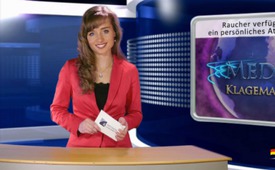 Raucher verfügen über ein persönliches Atomkraftwerk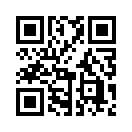 Medizinjournalist Andreas Jopp schreibt im Buch: „Ich rauche gern und hör’ jetzt auf“ über Tabakpflanzen, in denen sich Polonium 210 ...Medizinjournalist Andreas
Jopp schreibt im Buch: „Ich rauche
gern und hör’ jetzt auf“ über
Tabakpflanzen, in denen sich Polonium
210 [= radioaktives Halbmetall]
und Blei 210 befindet.
Polonium strahlt 1000fach stärker
als Plutonium oder Cäsium
123.*
Bei einem Konsum von 20 Zigaretten
täglich entspricht die jährliche
Strahlendosis der Dosis
von 250 Röntgenaufnahmen der
Lunge. Das wiederum entspricht
einer Strahlung von 106 Milli-
Sievert [das ist ein Strahlungsmesswert].
Zum Vergleich: Für
Angestellte in Atomkraftwerken
darf die Strahlung maximal 20
Milli-Sievert pro Jahr nicht überschreiten.
Hat ein Wohnort im
Jahr mehr als 100 Milli-Sievert
aufzuweisen, wird die Bevölkerung
umgesiedelt.
Raucher inhalieren täglich einen
bunten Cocktail aus 4800 (!) Verbrennungsprodukten,
90 nachweislich
krebserzeugenden Substanzen
und 600 nicht-deklarierten
Zusatzstoffen …
* Anm. Red.: Wer mit Rauchen aufhört,
reduziert relativ schnell seine Strahlenbelastung.von ukQuellen:Medizinjournalist A. Jopp, GSF ForschungszentrumDas könnte Sie auch interessieren:#Atomkraft - www.kla.tv/AtomkraftKla.TV – Die anderen Nachrichten ... frei – unabhängig – unzensiert ...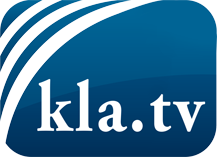 was die Medien nicht verschweigen sollten ...wenig Gehörtes vom Volk, für das Volk ...tägliche News ab 19:45 Uhr auf www.kla.tvDranbleiben lohnt sich!Kostenloses Abonnement mit wöchentlichen News per E-Mail erhalten Sie unter: www.kla.tv/aboSicherheitshinweis:Gegenstimmen werden leider immer weiter zensiert und unterdrückt. Solange wir nicht gemäß den Interessen und Ideologien der Systempresse berichten, müssen wir jederzeit damit rechnen, dass Vorwände gesucht werden, um Kla.TV zu sperren oder zu schaden.Vernetzen Sie sich darum heute noch internetunabhängig!
Klicken Sie hier: www.kla.tv/vernetzungLizenz:    Creative Commons-Lizenz mit Namensnennung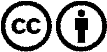 Verbreitung und Wiederaufbereitung ist mit Namensnennung erwünscht! Das Material darf jedoch nicht aus dem Kontext gerissen präsentiert werden. Mit öffentlichen Geldern (GEZ, Serafe, GIS, ...) finanzierte Institutionen ist die Verwendung ohne Rückfrage untersagt. Verstöße können strafrechtlich verfolgt werden.